2022년도 한국어단기연수 지원서(志願書)[Form A]2022년도 한국어단기연수 지원서(志願書)[Form A]2022년도 한국어단기연수 지원서(志願書)[Form A]2022년도 한국어단기연수 지원서(志願書)[Form A]2022년도 한국어단기연수 지원서(志願書)[Form A]2022년도 한국어단기연수 지원서(志願書)[Form A]2022년도 한국어단기연수 지원서(志願書)[Form A]2022년도 한국어단기연수 지원서(志願書)[Form A]2022년도 한국어단기연수 지원서(志願書)[Form A]2022년도 한국어단기연수 지원서(志願書)[Form A]2022년도 한국어단기연수 지원서(志願書)[Form A]2022년도 한국어단기연수 지원서(志願書)[Form A]2022년도 한국어단기연수 지원서(志願書)[Form A]2022년도 한국어단기연수 지원서(志願書)[Form A]2022년도 한국어단기연수 지원서(志願書)[Form A]2022년도 한국어단기연수 지원서(志願書)[Form A]2022년도 한국어단기연수 지원서(志願書)[Form A]2022년도 한국어단기연수 지원서(志願書)[Form A]2022년도 한국어단기연수 지원서(志願書)[Form A]2022년도 한국어단기연수 지원서(志願書)[Form A]2022년도 한국어단기연수 지원서(志願書)[Form A]2022년도 한국어단기연수 지원서(志願書)[Form A]2022년도 한국어단기연수 지원서(志願書)[Form A]2022년도 한국어단기연수 지원서(志願書)[Form A]2022년도 한국어단기연수 지원서(志願書)[Form A]2022년도 한국어단기연수 지원서(志願書)[Form A]성명氏名한국어韓国語한국어韓国語사진写真사진写真성명氏名영문 성명ローマ字(大文字)영문 성명ローマ字(大文字)사진写真사진写真성명氏名한　자漢　字한　자漢　字사진写真사진写真생년월일生年月日성　별性　別성　별性　別국　적国　籍국　적国　籍사진写真사진写真소속대학所属大学소속 학과所属学科현재 학년現在の学年현재 학년現在の学年전공専攻GPAGPA여권번호パスポートNo.유효기간有効期間유효기간有効期間한국어 능력韓国語能力토픽TOPIK토픽TOPIK회화会話회화会話회화会話초급( )  중급( )  고급( )初級      中級      高級초급( )  중급( )  고급( )初級      中級      高級초급( )  중급( )  고급( )初級      中級      高級한국어학습기간韓国語学習期間年　　月　～　　年　　月　（　年　か月）年　　月　～　　年　　月　（　年　か月）年　　月　～　　年　　月　（　年　か月）年　　月　～　　年　　月　（　年　か月）年　　月　～　　年　　月　（　年　か月）年　　月　～　　年　　月　（　年　か月）年　　月　～　　年　　月　（　年　か月）年　　月　～　　年　　月　（　年　か月）年　　月　～　　年　　月　（　年　か月）年　　月　～　　年　　月　（　年　か月）年　　月　～　　年　　月　（　年　か月）年　　月　～　　年　　月　（　年　か月）영어능력英語能力시험명試験名시험명試験名급(級)/점(点)급(級)/점(点)급(級)/점(点)급(級) /     점(点)급(級) /     점(点)급(級) /     점(点)연락처連絡先주소 住所주소 住所〒〒〒〒〒〒〒〒〒〒연락처連絡先자택 전화自宅電話자택 전화自宅電話휴대전화携帯番号휴대전화携帯番号휴대전화携帯番号연락처連絡先E-mailE-mail연락처連絡先LINE IDLINE ID※ お知らせなどをLINEで行いますので記入してください。※ お知らせなどをLINEで行いますので記入してください。※ お知らせなどをLINEで行いますので記入してください。※ お知らせなどをLINEで行いますので記入してください。※ お知らせなどをLINEで行いますので記入してください。※ お知らせなどをLINEで行いますので記入してください。※ お知らせなどをLINEで行いますので記入してください。※ お知らせなどをLINEで行いますので記入してください。※ お知らせなどをLINEで行いますので記入してください。※ お知らせなどをLINEで行いますので記入してください。20   년/年     월/月     일/日                                    신청자 이름(名前)：　             　（인/印）20   년/年     월/月     일/日                                    신청자 이름(名前)：　             　（인/印）20   년/年     월/月     일/日                                    신청자 이름(名前)：　             　（인/印）20   년/年     월/月     일/日                                    신청자 이름(名前)：　             　（인/印）20   년/年     월/月     일/日                                    신청자 이름(名前)：　             　（인/印）20   년/年     월/月     일/日                                    신청자 이름(名前)：　             　（인/印）20   년/年     월/月     일/日                                    신청자 이름(名前)：　             　（인/印）20   년/年     월/月     일/日                                    신청자 이름(名前)：　             　（인/印）20   년/年     월/月     일/日                                    신청자 이름(名前)：　             　（인/印）20   년/年     월/月     일/日                                    신청자 이름(名前)：　             　（인/印）20   년/年     월/月     일/日                                    신청자 이름(名前)：　             　（인/印）20   년/年     월/月     일/日                                    신청자 이름(名前)：　             　（인/印）20   년/年     월/月     일/日                                    신청자 이름(名前)：　             　（인/印）         부산외국어대학교 국제교류처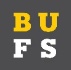          Center for International Affairs※　韓国語または日本語で作成してください。※　合格が確定された場合、記載いただいた電話番号かLINEへ直接ご連絡差し上げる場合がございます。         부산외국어대학교 국제교류처         Center for International Affairs※　韓国語または日本語で作成してください。※　合格が確定された場合、記載いただいた電話番号かLINEへ直接ご連絡差し上げる場合がございます。         부산외국어대학교 국제교류처         Center for International Affairs※　韓国語または日本語で作成してください。※　合格が確定された場合、記載いただいた電話番号かLINEへ直接ご連絡差し上げる場合がございます。         부산외국어대학교 국제교류처         Center for International Affairs※　韓国語または日本語で作成してください。※　合格が確定された場合、記載いただいた電話番号かLINEへ直接ご連絡差し上げる場合がございます。         부산외국어대학교 국제교류처         Center for International Affairs※　韓国語または日本語で作成してください。※　合格が確定された場合、記載いただいた電話番号かLINEへ直接ご連絡差し上げる場合がございます。         부산외국어대학교 국제교류처         Center for International Affairs※　韓国語または日本語で作成してください。※　合格が確定された場合、記載いただいた電話番号かLINEへ直接ご連絡差し上げる場合がございます。         부산외국어대학교 국제교류처         Center for International Affairs※　韓国語または日本語で作成してください。※　合格が確定された場合、記載いただいた電話番号かLINEへ直接ご連絡差し上げる場合がございます。         부산외국어대학교 국제교류처         Center for International Affairs※　韓国語または日本語で作成してください。※　合格が確定された場合、記載いただいた電話番号かLINEへ直接ご連絡差し上げる場合がございます。         부산외국어대학교 국제교류처         Center for International Affairs※　韓国語または日本語で作成してください。※　合格が確定された場合、記載いただいた電話番号かLINEへ直接ご連絡差し上げる場合がございます。         부산외국어대학교 국제교류처         Center for International Affairs※　韓国語または日本語で作成してください。※　合格が確定された場合、記載いただいた電話番号かLINEへ直接ご連絡差し上げる場合がございます。         부산외국어대학교 국제교류처         Center for International Affairs※　韓国語または日本語で作成してください。※　合格が確定された場合、記載いただいた電話番号かLINEへ直接ご連絡差し上げる場合がございます。         부산외국어대학교 국제교류처         Center for International Affairs※　韓国語または日本語で作成してください。※　合格が確定された場合、記載いただいた電話番号かLINEへ直接ご連絡差し上げる場合がございます。         부산외국어대학교 국제교류처         Center for International Affairs※　韓国語または日本語で作成してください。※　合格が確定された場合、記載いただいた電話番号かLINEへ直接ご連絡差し上げる場合がございます。         부산외국어대학교 국제교류처         Center for International Affairs※　韓国語または日本語で作成してください。※　合格が確定された場合、記載いただいた電話番号かLINEへ直接ご連絡差し上げる場合がございます。         부산외국어대학교 국제교류처         Center for International Affairs※　韓国語または日本語で作成してください。※　合格が確定された場合、記載いただいた電話番号かLINEへ直接ご連絡差し上げる場合がございます。         부산외국어대학교 국제교류처         Center for International Affairs※　韓国語または日本語で作成してください。※　合格が確定された場合、記載いただいた電話番号かLINEへ直接ご連絡差し上げる場合がございます。자기소개서 및 학습계획서（自己紹介書及び学習計画書）[Form B]자기소개서 및 학습계획서（自己紹介書及び学習計画書）[Form B]자기소개서 및 학습계획서（自己紹介書及び学習計画書）[Form B]자기소개서 및 학습계획서（自己紹介書及び学習計画書）[Form B]자기소개서 및 학습계획서（自己紹介書及び学習計画書）[Form B]자기소개서 및 학습계획서（自己紹介書及び学習計画書）[Form B]자기소개서 및 학습계획서（自己紹介書及び学習計画書）[Form B]자기소개서 및 학습계획서（自己紹介書及び学習計画書）[Form B]자기소개서 및 학습계획서（自己紹介書及び学習計画書）[Form B]자기소개서 및 학습계획서（自己紹介書及び学習計画書）[Form B]자기소개서 및 학습계획서（自己紹介書及び学習計画書）[Form B]자기소개서 및 학습계획서（自己紹介書及び学習計画書）[Form B]자기소개서 및 학습계획서（自己紹介書及び学習計画書）[Form B]자기소개서 및 학습계획서（自己紹介書及び学習計画書）[Form B]자기소개서 및 학습계획서（自己紹介書及び学習計画書）[Form B]영문 성명氏名(英文)영문 성명氏名(英文)영문 성명氏名(英文)※ 본인의 소개와 함께 이번 연수를 지원한 동기와 연수기간 학습계획 및 활동을 중심으로 작성하여 주시기 바랍니다. ※ 自己紹介と共に釜山外国語大学の韓国語短期研修への志願動機と研修期間中の学習計画及び活動を中心に作成してください。※ 韓国語または日本語で作成してください。- 自己紹介 -※ 본인의 소개와 함께 이번 연수를 지원한 동기와 연수기간 학습계획 및 활동을 중심으로 작성하여 주시기 바랍니다. ※ 自己紹介と共に釜山外国語大学の韓国語短期研修への志願動機と研修期間中の学習計画及び活動を中心に作成してください。※ 韓国語または日本語で作成してください。- 自己紹介 -※ 본인의 소개와 함께 이번 연수를 지원한 동기와 연수기간 학습계획 및 활동을 중심으로 작성하여 주시기 바랍니다. ※ 自己紹介と共に釜山外国語大学の韓国語短期研修への志願動機と研修期間中の学習計画及び活動を中心に作成してください。※ 韓国語または日本語で作成してください。- 自己紹介 -※ 본인의 소개와 함께 이번 연수를 지원한 동기와 연수기간 학습계획 및 활동을 중심으로 작성하여 주시기 바랍니다. ※ 自己紹介と共に釜山外国語大学の韓国語短期研修への志願動機と研修期間中の学習計画及び活動を中心に作成してください。※ 韓国語または日本語で作成してください。- 自己紹介 -※ 본인의 소개와 함께 이번 연수를 지원한 동기와 연수기간 학습계획 및 활동을 중심으로 작성하여 주시기 바랍니다. ※ 自己紹介と共に釜山外国語大学の韓国語短期研修への志願動機と研修期間中の学習計画及び活動を中心に作成してください。※ 韓国語または日本語で作成してください。- 自己紹介 -※ 본인의 소개와 함께 이번 연수를 지원한 동기와 연수기간 학습계획 및 활동을 중심으로 작성하여 주시기 바랍니다. ※ 自己紹介と共に釜山外国語大学の韓国語短期研修への志願動機と研修期間中の学習計画及び活動を中心に作成してください。※ 韓国語または日本語で作成してください。- 自己紹介 -※ 본인의 소개와 함께 이번 연수를 지원한 동기와 연수기간 학습계획 및 활동을 중심으로 작성하여 주시기 바랍니다. ※ 自己紹介と共に釜山外国語大学の韓国語短期研修への志願動機と研修期間中の学習計画及び活動を中心に作成してください。※ 韓国語または日本語で作成してください。- 自己紹介 -※ 본인의 소개와 함께 이번 연수를 지원한 동기와 연수기간 학습계획 및 활동을 중심으로 작성하여 주시기 바랍니다. ※ 自己紹介と共に釜山外国語大学の韓国語短期研修への志願動機と研修期間中の学習計画及び活動を中心に作成してください。※ 韓国語または日本語で作成してください。- 自己紹介 -※ 본인의 소개와 함께 이번 연수를 지원한 동기와 연수기간 학습계획 및 활동을 중심으로 작성하여 주시기 바랍니다. ※ 自己紹介と共に釜山外国語大学の韓国語短期研修への志願動機と研修期間中の学習計画及び活動を中心に作成してください。※ 韓国語または日本語で作成してください。- 自己紹介 -※ 본인의 소개와 함께 이번 연수를 지원한 동기와 연수기간 학습계획 및 활동을 중심으로 작성하여 주시기 바랍니다. ※ 自己紹介と共に釜山外国語大学の韓国語短期研修への志願動機と研修期間中の学習計画及び活動を中心に作成してください。※ 韓国語または日本語で作成してください。- 自己紹介 -※ 본인의 소개와 함께 이번 연수를 지원한 동기와 연수기간 학습계획 및 활동을 중심으로 작성하여 주시기 바랍니다. ※ 自己紹介と共に釜山外国語大学の韓国語短期研修への志願動機と研修期間中の学習計画及び活動を中心に作成してください。※ 韓国語または日本語で作成してください。- 自己紹介 -※ 본인의 소개와 함께 이번 연수를 지원한 동기와 연수기간 학습계획 및 활동을 중심으로 작성하여 주시기 바랍니다. ※ 自己紹介と共に釜山外国語大学の韓国語短期研修への志願動機と研修期間中の学習計画及び活動を中心に作成してください。※ 韓国語または日本語で作成してください。- 自己紹介 -※ 본인의 소개와 함께 이번 연수를 지원한 동기와 연수기간 학습계획 및 활동을 중심으로 작성하여 주시기 바랍니다. ※ 自己紹介と共に釜山外国語大学の韓国語短期研修への志願動機と研修期間中の学習計画及び活動を中心に作成してください。※ 韓国語または日本語で作成してください。- 自己紹介 -※ 본인의 소개와 함께 이번 연수를 지원한 동기와 연수기간 학습계획 및 활동을 중심으로 작성하여 주시기 바랍니다. ※ 自己紹介と共に釜山外国語大学の韓国語短期研修への志願動機と研修期間中の学習計画及び活動を中心に作成してください。※ 韓国語または日本語で作成してください。- 自己紹介 -※ 본인의 소개와 함께 이번 연수를 지원한 동기와 연수기간 학습계획 및 활동을 중심으로 작성하여 주시기 바랍니다. ※ 自己紹介と共に釜山外国語大学の韓国語短期研修への志願動機と研修期間中の学習計画及び活動を中心に作成してください。※ 韓国語または日本語で作成してください。- 自己紹介 -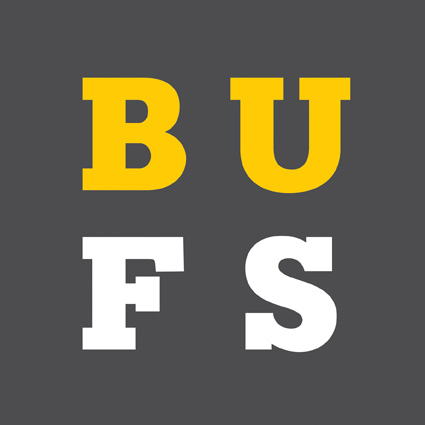 부산외국어대학교 국제교류처Center for International Affairs 부산외국어대학교 국제교류처Center for International Affairs 부산외국어대학교 국제교류처Center for International Affairs 부산외국어대학교 국제교류처Center for International Affairs 부산외국어대학교 국제교류처Center for International Affairs 부산외국어대학교 국제교류처Center for International Affairs 부산외국어대학교 국제교류처Center for International Affairs 부산외국어대학교 국제교류처Center for International Affairs 부산외국어대학교 국제교류처Center for International Affairs 자기소개서 및 학습계획서（自己紹介書及び学習計画書） [Form B]자기소개서 및 학습계획서（自己紹介書及び学習計画書） [Form B]자기소개서 및 학습계획서（自己紹介書及び学習計画書） [Form B]자기소개서 및 학습계획서（自己紹介書及び学習計画書） [Form B]자기소개서 및 학습계획서（自己紹介書及び学習計画書） [Form B]자기소개서 및 학습계획서（自己紹介書及び学習計画書） [Form B]자기소개서 및 학습계획서（自己紹介書及び学習計画書） [Form B]자기소개서 및 학습계획서（自己紹介書及び学習計画書） [Form B]자기소개서 및 학습계획서（自己紹介書及び学習計画書） [Form B]자기소개서 및 학습계획서（自己紹介書及び学習計画書） [Form B]자기소개서 및 학습계획서（自己紹介書及び学習計画書） [Form B]자기소개서 및 학습계획서（自己紹介書及び学習計画書） [Form B]자기소개서 및 학습계획서（自己紹介書及び学習計画書） [Form B]자기소개서 및 학습계획서（自己紹介書及び学習計画書） [Form B]자기소개서 및 학습계획서（自己紹介書及び学習計画書） [Form B]영문 성명氏名(英文)영문 성명氏名(英文)영문 성명氏名(英文)※ 본인의 소개와 함께 이번 연수를 지원한 동기와 연수기간 학습계획 및 활동 중심으로 작성하여 주시기 바랍니다. ※ 自己紹介と共に釜山外国語大学の韓国語短期研修への志願動機と研修期間中の学習計画と活動中心に作成してください。※ 韓国語または日本語で作成してください。- 学習計画 -※ 본인의 소개와 함께 이번 연수를 지원한 동기와 연수기간 학습계획 및 활동 중심으로 작성하여 주시기 바랍니다. ※ 自己紹介と共に釜山外国語大学の韓国語短期研修への志願動機と研修期間中の学習計画と活動中心に作成してください。※ 韓国語または日本語で作成してください。- 学習計画 -※ 본인의 소개와 함께 이번 연수를 지원한 동기와 연수기간 학습계획 및 활동 중심으로 작성하여 주시기 바랍니다. ※ 自己紹介と共に釜山外国語大学の韓国語短期研修への志願動機と研修期間中の学習計画と活動中心に作成してください。※ 韓国語または日本語で作成してください。- 学習計画 -※ 본인의 소개와 함께 이번 연수를 지원한 동기와 연수기간 학습계획 및 활동 중심으로 작성하여 주시기 바랍니다. ※ 自己紹介と共に釜山外国語大学の韓国語短期研修への志願動機と研修期間中の学習計画と活動中心に作成してください。※ 韓国語または日本語で作成してください。- 学習計画 -※ 본인의 소개와 함께 이번 연수를 지원한 동기와 연수기간 학습계획 및 활동 중심으로 작성하여 주시기 바랍니다. ※ 自己紹介と共に釜山外国語大学の韓国語短期研修への志願動機と研修期間中の学習計画と活動中心に作成してください。※ 韓国語または日本語で作成してください。- 学習計画 -※ 본인의 소개와 함께 이번 연수를 지원한 동기와 연수기간 학습계획 및 활동 중심으로 작성하여 주시기 바랍니다. ※ 自己紹介と共に釜山外国語大学の韓国語短期研修への志願動機と研修期間中の学習計画と活動中心に作成してください。※ 韓国語または日本語で作成してください。- 学習計画 -※ 본인의 소개와 함께 이번 연수를 지원한 동기와 연수기간 학습계획 및 활동 중심으로 작성하여 주시기 바랍니다. ※ 自己紹介と共に釜山外国語大学の韓国語短期研修への志願動機と研修期間中の学習計画と活動中心に作成してください。※ 韓国語または日本語で作成してください。- 学習計画 -※ 본인의 소개와 함께 이번 연수를 지원한 동기와 연수기간 학습계획 및 활동 중심으로 작성하여 주시기 바랍니다. ※ 自己紹介と共に釜山外国語大学の韓国語短期研修への志願動機と研修期間中の学習計画と活動中心に作成してください。※ 韓国語または日本語で作成してください。- 学習計画 -※ 본인의 소개와 함께 이번 연수를 지원한 동기와 연수기간 학습계획 및 활동 중심으로 작성하여 주시기 바랍니다. ※ 自己紹介と共に釜山外国語大学の韓国語短期研修への志願動機と研修期間中の学習計画と活動中心に作成してください。※ 韓国語または日本語で作成してください。- 学習計画 -※ 본인의 소개와 함께 이번 연수를 지원한 동기와 연수기간 학습계획 및 활동 중심으로 작성하여 주시기 바랍니다. ※ 自己紹介と共に釜山外国語大学の韓国語短期研修への志願動機と研修期間中の学習計画と活動中心に作成してください。※ 韓国語または日本語で作成してください。- 学習計画 -※ 본인의 소개와 함께 이번 연수를 지원한 동기와 연수기간 학습계획 및 활동 중심으로 작성하여 주시기 바랍니다. ※ 自己紹介と共に釜山外国語大学の韓国語短期研修への志願動機と研修期間中の学習計画と活動中心に作成してください。※ 韓国語または日本語で作成してください。- 学習計画 -※ 본인의 소개와 함께 이번 연수를 지원한 동기와 연수기간 학습계획 및 활동 중심으로 작성하여 주시기 바랍니다. ※ 自己紹介と共に釜山外国語大学の韓国語短期研修への志願動機と研修期間中の学習計画と活動中心に作成してください。※ 韓国語または日本語で作成してください。- 学習計画 -※ 본인의 소개와 함께 이번 연수를 지원한 동기와 연수기간 학습계획 및 활동 중심으로 작성하여 주시기 바랍니다. ※ 自己紹介と共に釜山外国語大学の韓国語短期研修への志願動機と研修期間中の学習計画と活動中心に作成してください。※ 韓国語または日本語で作成してください。- 学習計画 -※ 본인의 소개와 함께 이번 연수를 지원한 동기와 연수기간 학습계획 및 활동 중심으로 작성하여 주시기 바랍니다. ※ 自己紹介と共に釜山外国語大学の韓国語短期研修への志願動機と研修期間中の学習計画と活動中心に作成してください。※ 韓国語または日本語で作成してください。- 学習計画 -※ 본인의 소개와 함께 이번 연수를 지원한 동기와 연수기간 학습계획 및 활동 중심으로 작성하여 주시기 바랍니다. ※ 自己紹介と共に釜山外国語大学の韓国語短期研修への志願動機と研修期間中の学習計画と活動中心に作成してください。※ 韓国語または日本語で作成してください。- 学習計画 -부산외국어대학교 국제교류처Center for International Affairs 부산외국어대학교 국제교류처Center for International Affairs 부산외국어대학교 국제교류처Center for International Affairs 부산외국어대학교 국제교류처Center for International Affairs 부산외국어대학교 국제교류처Center for International Affairs 부산외국어대학교 국제교류처Center for International Affairs 부산외국어대학교 국제교류처Center for International Affairs 부산외국어대학교 국제교류처Center for International Affairs 부산외국어대학교 국제교류처Center for International Affairs 추천서 推薦書[Form C]추천서 推薦書[Form C]추천서 推薦書[Form C]추천서 推薦書[Form C]추천서 推薦書[Form C]　　　　　　　　　　　　　　　　　　　　　　　　 20   년/年   월/月 　 일/日 부산외국어대학교 총장釜山外国語大学　総長아래의 학생을 한국어단기연수 참가학생으로 추천합니다.下記の学生を韓国語短期研修への参加学生として推薦します。　　　　　　　　　　　　　　　　　　　　　　　　 20   년/年   월/月 　 일/日 부산외국어대학교 총장釜山外国語大学　総長아래의 학생을 한국어단기연수 참가학생으로 추천합니다.下記の学生を韓国語短期研修への参加学生として推薦します。　　　　　　　　　　　　　　　　　　　　　　　　 20   년/年   월/月 　 일/日 부산외국어대학교 총장釜山外国語大学　総長아래의 학생을 한국어단기연수 참가학생으로 추천합니다.下記の学生を韓国語短期研修への参加学生として推薦します。　　　　　　　　　　　　　　　　　　　　　　　　 20   년/年   월/月 　 일/日 부산외국어대학교 총장釜山外国語大学　総長아래의 학생을 한국어단기연수 참가학생으로 추천합니다.下記の学生を韓国語短期研修への参加学生として推薦します。　　　　　　　　　　　　　　　　　　　　　　　　 20   년/年   월/月 　 일/日 부산외국어대학교 총장釜山外国語大学　総長아래의 학생을 한국어단기연수 참가학생으로 추천합니다.下記の学生を韓国語短期研修への参加学生として推薦します。소속대학所属大学소속 학과所属学科지원자영문성명志願者氏名(英文)추천 이유推薦理由추천자 성명推薦者の名前                   (인)                   (인)직위職名부산외국어대학교 국제교류센터Center for International Affairs 부산외국어대학교 국제교류센터Center for International Affairs 부산외국어대학교 국제교류센터Center for International Affairs 